IALT to identify factors and multiples of numbers. Can you identify the factors of these numbers: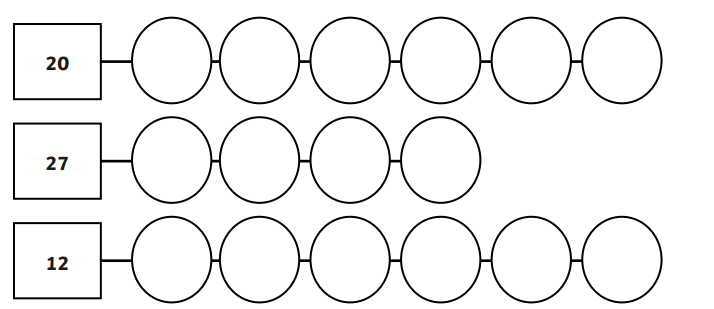 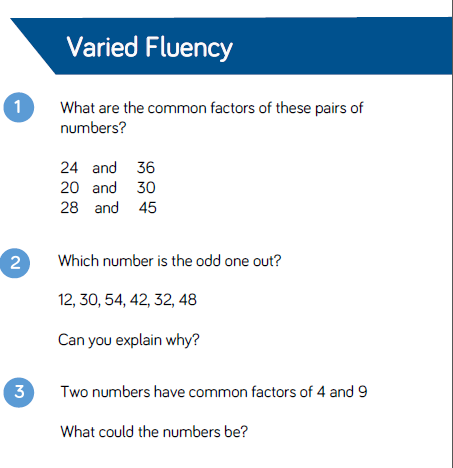 